Componente curricular: Língua Inglesa     Ano: 7º    Bimestre: 3ºSEQUÊNCIA DIDÁTICA 7Ações no passado4 aulas de aproximadamente 50 minutos cadaObjetivos geraisCompreender o uso e a forma do passado simples.Expandir o repertório lexical relativo a verbos regulares e irregulares.Reconhecer e reproduzir a pronúncia de verbos regulares no passado.Apresentar e/ou revisar conectores em narrativas no passado.Produzir uma narrativa usando o past simple. Apresentar a narrativa para a turma.EIXO:Conhecimentos linguísticos.UNIDADES TEMÁTICAS:Estudo do léxico.Gramática.OBJETOS DE CONHECIMENTO:Construção do repertório lexical.Pronúncia.Passado simples e contínuo (formas afirmativa, negativa e interrogativa).HABILIDADES:(EF07LI15) Construir repertório lexical relativo a verbos regulares e irregulares (formas no passado), preposições de tempo (in, on, at) e conectores (and, but, because, then, so, before, after, entre outros).(EF07LI16) Reconhecer a pronúncia de verbos regulares no passado (-ed).(EF07LI18) Utilizar o passado simples e o passado contínuo para produzir textos orais e escritos, mostrando relações de sequência e causalidade.COMPETÊNCIA GERAL: 4. Utilizar diferentes linguagens – verbal (oral ou visual-motora, como Libras, e escrita), corporal, visual, sonora e digital –, bem como conhecimentos das linguagens artística, matemática e científica, para se expressar e partilhar informações, experiências, ideias e sentimentos em diferentes contextos e produzir sentidos que levem ao entendimento mútuo.COMPETÊNCIA ESPECÍFICA:2. Comunicar-se na língua inglesa, por meio do uso variado de linguagens em mídias impressas ou digitais, reconhecendo-a como ferramenta de acesso ao conhecimento, de ampliação das perspectivas e de possibilidades para a compreensão dos valores e interesses de outras culturas e para o exercício do protagonismo social.Aula 1Objetivos específicosCompreender que o past simple é o tempo verbal usado para descrever ações no passado. Compreender que existem verbos regulares e irregulares. Reconhecer e reproduzir a pronúncia de verbos regulares no passado.Produzir um parágrafo sobre as atividades do dia anterior.Atividade 1: Verbos regulares e irregularesRecursos didáticos  
Quadro e giz ou marcador para quadro branco.Encaminhamento  
Tempo estimado: 20 minutos.
Organização: toda a turma em um único grupo e em duplas ou pequenos grupos de estudantes.Escrever a seguinte frase no quadro:“As he passed the door to the living room, Harry caught a glimpse of Uncle Vernon and Dudley in bow ties and dinner jackets.”Explicar que a citação é do livro Harry Potter And The Chamber Of Secrets, de J. K. Rowling. Perguntar se os/as estudantes já leram o livro e o que pensam sobre ele. Incentivá-los/as a depreender o sentido da citação através das seguintes perguntas:Onde está Harry Potter? Em casa.Quem Harry vê ao cruzar a porta da sala de estar? Seu tio Vernon e Dudley.O que eles estão trajando? Roupas formais. Por que você acha que eles estão trajando essas roupas? Respostas possíveis: Porque irão a uma festa. Porque receberão convidados.Em seguida, perguntar:Quais são as duas ações na frase? Harry passed the door e he caught a glimpse.Em que tempo verbal está a frase? Past simple.O que o past simple descreve? Ações no passado.Checar o sentido das ações e, se necessário, ajudá-los/as a compreendê-las. Depois, perguntar se eles/elas percebem alguma diferença nas formas de passado dos dois verbos. Se necessário, ajudar os/as estudantes a perceber que o verbo pass é regular e, por essa razão, a sua forma no passado termina em -ed, enquanto o verbo catch é irregular, ou seja, sua forma no passado (caught) não segue a regra geral.Perguntar quais outros verbos regulares os/as estudantes conhecem, registrá-los no quadro e, com a ajuda dos/as aprendizes, registrar sua forma de passado ao lado do infinitivo. Ao terminar, pedir aos/às estudantes que copiem os verbos no caderno.Atividade 2: Verbos regulares: pronúnciaRecursos didáticos  
Quadro e giz ou marcador para quadro branco e computadores com acesso à internet.Encaminhamento  
Tempo estimado: 30 minutos.Organização: toda a turma em um único grupo.Explicar aos/às estudantes que a terminação -ed dos verbos regulares no passado pode ser pronunciada de três formas diferentes: /t/, /d/ e /Id/. Pedir que respondam às perguntas a seguir:Nos verbos terminados em som de t ou d, como é a pronúncia de -ed? /Id/Nos verbos terminados em som de p, k, s, sh, ch, f e x, como é a pronúncia de -ed?  /t/Nos verbos terminados em som de b, g, dg, l, m, n, r, v, w, y e z, como é a pronúncia de -ed? /d/Para trabalhar a pronúncia da terminação -ed dos verbos regulares, selecionar na internet alguns vídeos que tratam do assunto. Há vários sites que podem ser pesquisados. Levar os/as estudantes para a sala de informática de modo que possam acessar os vídeos, ser expostos à pronúncia dos verbos e trabalhá-la por meio de repetição. Caso não seja possível acessar os vídeos na escola, pedir aos/às estudantes que o façam em casa, em uma biblioteca ou em algum local com acesso à internet.Em seguida, pedir aos/às estudantes que escrevam um parágrafo sobre o que fizeram no dia anterior usando os verbos no passado.Monitorar e ajudar os/as estudantes com aspectos lexicais e gramaticais conforme a necessidade.Quando terminarem, pedir que leiam seus parágrafos para os/as colegas. Monitorar novamente de modo a verificar a pronúncia dos verbos.Aula 2Objetivos específicosExpandir o repertório lexical relativo a verbos regulares e irregulares.Revisar e consolidar conhecimento sobre as formas dos verbos irregulares no passado.Gerar ideias e rascunhar uma narrativa.Atividade 1: Formas de passado dos verbos irregularesRecursos didáticos  
Quadro e giz ou marcador para quadro branco, cartões com as formas de infinitivo e passado dos seguintes verbos: be, begin, come, fall, dip, find, go, have e there be.Encaminhamento  
Tempo estimado: 25 minutos.
Organização: toda a turma como um único grupo e estudantes em duplas ou trios.Dizer aos/às estudantes que lerão alguns trechos do primeiro capítulo do livro Alice’s Adventures in Wonderland, escrito por Lewis Carroll e publicado em 1865. Perguntar aos/às estudantes o que sabem sobre a história e pedir que compartilhem seus conhecimentos com os/as colegas. Se necessário, explicar que o livro conta a história de Alice, uma menina que cai em uma toca de coelho que a leva a um mundo mágico povoado por criaturas bizarras, no qual vive muitas aventuras. Dizer a eles/elas que lerão o trecho em que Alice cai na toca do coelho.Escrever o seguinte trecho no quadro ou projetá-lo para a turma: “The rabbit-hole (1) straight on like a tunnel for some way, and then (2) suddenly down, so suddenly that Alice (3) not a moment to think about stopping herself before she (4) herself falling down a deep well.[…]Either the well (5) very deep, or she (6) very slowly, for she (7) plenty of time as she (8) down to look about her, and to wonder what was going to happen next. […]Down, down, down. (9) nothing else to do, so Alice soon (10) talking again. “Dinah’ll miss me very much tonight, I should think!” (Dinah was the cat.) […] “Now, Dinah, tell me the truth: did you ever eat a bat?” when suddenly, thump! thump! down she (11) upon a heap of sticks and dry leaves, and the fall (12) over.”(Alice’s Adventures in Wonderland, by Lewis Carroll)Pedir aos/às estudantes que leiam o trecho sem os verbos e perguntar o que conseguiram compreender. Respostas pessoais.A partir das respostas dos/as estudantes, explicar a importância e a função dos verbos em uma narrativa. Lembrar a eles/elas que uma das funções dos verbos é expressar ações, ou seja, o que acontece ou aconteceu em uma narrativa. Em seguida, dispor no quadro, em ordem alfabética, os cartões com as formas de infinitivo dos nove verbos omitidos no trecho da história (be, begin, come, fall, dip, find, go, have e there be).Se necessário, trabalhar o significado dos verbos com os/as estudantes.A seguir, dispor no quadro os cartões com as formas de passado dos verbos e, com a ajuda dos/as estudantes, fazer a correlação entre eles, desta forma:be – was/were  begin – begancome – camefall – felldip – dipped find – found go – wenthave – had there be – there was/wereOrganizar os/as estudantes em duplas ou trios e pedir que completem o trecho com as formas de passado dos verbos. Explicar que deverão usar o tempo passado dos verbos be, go e have duas vezes cada.Monitorar e ajudar com as dúvidas que possam ter. Pedir as respostas dos/as estudantes e completar o texto no quadro com os verbos.1. went2. dipped3. had 4. found 5. was6. fell7. had8. went 9. There was 10. began 11. came 12. wasAssim que o texto estiver completo, pedir aos/às estudantes que o releiam e expliquem o que compreenderam. Perguntar se gostaram do texto e se ficaram interessados em ler o livro. Retornar aos verbos listados no quadro e perguntar aos/às estudantes quais deles são verbos irregulares. Perguntar quais outros verbos irregulares eles/elas conhecem e acrescentá-los à lista. Pedir que copiem os verbos irregulares e suas formas de passado no caderno.Atividade 2: Gerando ideias para uma narrativaRecursos didáticos  
Quadro e giz ou marcador para quadro branco.Encaminhamento  
Tempo estimado: 25 minutos.
Organização: estudantes em grupos de 4 ou 5 integrantes.Organizar os/as estudantes em grupos e explicar que deverão criar uma história de forma colaborativa. Explicar que a história deverá ser intitulada A day I will never forget. Escrever o título no quadro e, se necessário, trabalhar o significado das palavras.Explicar que, nesta aula, eles/elas deverão elaborar um rascunho da história. Orientá-los/as a fazer um brainstorming de conteúdo contemplando os tópicos a seguir:1. Characters2. When the story took place3. Where the story took place4. What happened5. Why this day will never be forgottenExplicar que, neste estágio da atividade, os/as estudantes deverão apenas pensar em ideias que servirão para a construção de suas narrativas, ou seja, palavras, atividades, nomes próprios etc. Deixar claro que não há necessidade de elaborar frases neste momento. Monitorar os/as estudantes e auxiliá-los/as na geração e organização das ideias e com o vocabulário necessário.Após o brainstorming, orientar os/as estudantes a elaborar suas frases e montar um esqueleto inicial da narrativa. Não se preocupar muito com o uso de conectores neste momento, já que haverá revisão específica para este fim na próxima aula, mas permitir que os/as estudantes usem aqueles que eles/elas já conhecem.Monitorar os/as estudantes durante toda a atividade e auxiliá-los/as com o vocabulário e aspectos gramaticais.Explicar que os grupos deverão trazer seus rascunhos na próxima aula para finalização da história.Aula 3Objetivos específicosRevisar conectores e consolidar suas funções na narrativa.Finalizar uma narrativa no passado.Atividade 1: Revisando conectoresRecursos didáticos  
Quadro e giz ou marcador para quadro branco.Encaminhamento  
Tempo estimado: 20 minutos.
Organização: estudantes em duplas e, posteriormente, toda a turma em um único grupo.Dizer aos/às estudantes que, nesta aula, serão revisados conectores. Explicar que os conectores são elementos importantes em uma narrativa porque conectam as frases ou suas partes, organizando o todo e auxiliando na coerência e coesão.Pedir aos/às estudantes que releiam o texto da unidade 6 e identifiquem os conectores usados. Depois, perguntar:Qual desses conectores acrescenta uma nova informação ao que já foi exposto? And.Qual deles apresenta uma ideia oposta ao que já foi apresentado? But. Qual deles apresenta a razão pela qual alguma coisa acontece ou aconteceu? Because.Qual deles apresenta uma consequência de algo que já foi dito? So. Qual deles apresenta um evento anterior ao descrito? Before.Qual deles apresenta um evento posterior ao descrito? After.Perguntar aos/às estudantes quais outros conectores eles/elas conhecem, por exemplo then, after that etc. Escrever os conectores no quadro e, se necessário, revisar seu significado e função. Deixar os conectores no quadro como referência para a próxima atividade.Atividade 2: Finalizando a narrativaRecursos didáticos  
Quadro e giz ou marcador para quadro branco.Encaminhamento  
Tempo estimado: 30 minutos.
Organização: estudantes em grupos de 4 ou 5 integrantes.Organizar os/as estudantes nos mesmos grupos que trabalharam na última aula e explicar que deverão finalizar a história que deixaram inacabada. Pedir que releiam suas frases e as melhorem acrescentando mais detalhes, se possível. Explicar também que devem conectar suas ideias de modo a finalizarem a construção do corpo da história.Chamar a atenção dos grupos para a importância do uso dos verbos no passado na sua forma correta e dos conectores adequados, e auxiliá-los nessa tarefa. Monitorar os/as estudantes durante todo o processo, auxiliando-os/as preferencialmente com um registro no quadro dos verbos e conectores que os grupos podem usar. Essas sugestões podem também ser dadas pelos/as próprios/as estudantes.Explicar que as listas no quadro deverão servir de material de apoio e referência para todos os grupos.Auxiliar os/as estudantes a produzir uma versão final da história e solicitar que o texto final fique legível e possa ser apresentado a outros/as colegas posteriormente.No final da atividade, pedir que tragam seus textos na próxima aula.Aula 4Objetivos específicosIlustrar o conteúdo de uma narrativa.Praticar a habilidade de contar uma história.Atividade 1: Ilustrando a históriaRecursos didáticos  
Cartolinas, folhas de papel sulfite, lápis de cor e/ou canetinhas coloridas.Encaminhamento  
Tempo estimado: 20 minutos.
Organização: estudantes em grupos de 4 ou 5 integrantes.Organizar os/as estudantes nos mesmos grupos que trabalharam nas duas últimas aulas e explicar que deverão ilustrar a história que criaram. Distribuir o material necessário e explicar que as ilustrações podem ser feitas em folhas de papel sulfite e, posterirormente, agrupadas de modo a criar um pôster ilustrativo da história. Monitorar os/as estudantes, encorajando-os/as e enfatizando a importância de pensar em ilustrações que tenham relação clara com a trama da narrativa.Atividade 2: Contando uma históriaRecursos didáticos  
Fitas adesivas e/ou tachinhas para mural.Encaminhamento  
Tempo estimado: 30 minutos.
Organização: estudantes em grupos de 4 ou 5 integrantes.Pedir aos/às estudantes que contem suas histórias para a turma.Há diferentes possibilidades para a implementação desta atividade, por exemplo: 1. Os/As integrantes de cada grupo afixam seus cartazes no quadro e se alternam contando partes de suas histórias para os/as demais colegas. 2. Novos grupos se reorganizam com um componente de cada um dos grupos anteriores, a fim de compartilharem suas histórias.Escolher o mecanismo que mais atenda ao perfil da turma. Ao final da contação das histórias, pedir aos/às estudantes que afixem seus cartazes no mural da sala de aula ou da escola, de modo que os/as colegas de outras turmas também possam lê-las.Algumas possíveis extensões para esta atividade são:1. A utilização do auditório da escola, ou qualquer outra área comum a todos/as os/as estudantes para compartilhamento com outras turmas. 2. Encenações das histórias para a sala ou para outras turmas, numa área comum da escola.3. Gravação da contação das histórias, o que possibilita que os/as estudantes de todas as turmas assistam posteriormente.Acompanhamento das aprendizagensAs atividades a seguir podem ser feitas como práticas complementares de acompanhamento das aprendizagens dos/as estudantes.Atividade de revisão: Mapa mental da pronúncia de -edConstruir com a ajuda dos/as estudantes um mapa mental para checar a sua compreensão a respeito das diferentes pronúncias da terminação -ed dos verbos regulares no passado.Escrever em um círculo “Verbos regulares no passado”. Relembrar os/as estudantes a respeito das três pronúncias possíveis para a terminação -ed e adicioná-las ao mapa usando os símbolos fonéticos. Em seguida, elencar os verbos regulares que os/as estudantes conhecem e os adicionar ao mapa mental, de acordo com as respectivas pronúncias.Exemplo: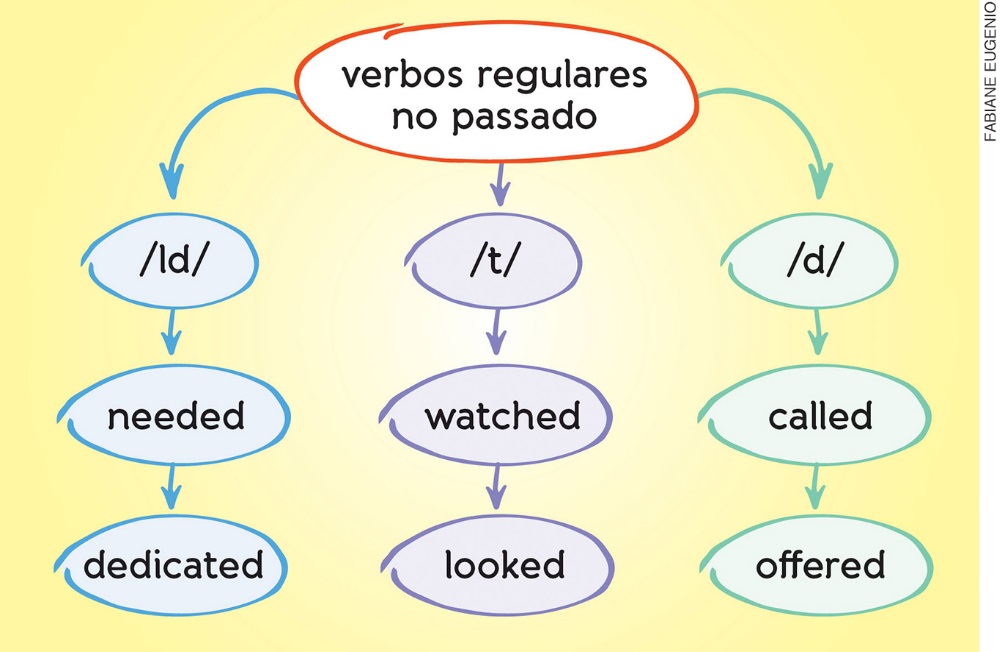 Jogo de revisão: Corrida ao quadroEscrever no quadro os seguintes verbos: callcleandecidededicateendhelpkisslookloveneedofferusewantwashwatchEm seguida, compor no quadro uma tabela com 3 colunas e escrever /t/, /d/ e /Id/ no topo de cada uma delas. Organizar os/as estudantes em três grupos e estabelecer o tempo de cinco minutos para que, juntos, decidam em qual coluna se encaixa a forma do passado de cada um dos verbos, de acordo com a pronúncia da terminação -ed.Explicar que isso faz parte de uma competição da qual participarão e, por isso, os grupos não podem fazer nenhuma anotação, devendo apenas discutir a respeito.  Ao final do tempo estipulado, explicar as regras do jogo. Organizar os grupos em três fileiras diante do quadro, deixando-os a uma certa distância dele. Cada grupo deve receber um giz ou marcador de cor diferente. Explicar que, ao sinal do/a professor/a, o/a primeiro/a estudante de cada fila deverá correr até o quadro e escrever o primeiro verbo da lista, no passado, na coluna apropriada de acordo com a pronúncia da terminação -ed. Após escrever o verbo, o/a estudante deverá passar o giz ou marcador ao/à próximo/a estudante da fila que deverá escrever o segundo verbo da lista na coluna correta da tabela e assim, sucessivamente, até que o último verbo da lista tenha sido registrado no espaço correspondente.Ao final da atividade, conferir as respostas com o auxílio da turma.Respostas: /Id/ decided, dedicated, ended, needed, wanted /t/ helped, kissed, looked, washed, watched /d/ called, cleaned, loved, offered, used O grupo vencedor será aquele que conseguir colocar o maior número de verbos nas colunas apropriadas no menor tempo. Lembrar de parabenizar a todos pelo empenho e interesse durante a atividade.Ao final, perguntar aos/às estudantes se houve dificuldades e quais foram.Jogo de revisão: Jogo da memóriaOrganizar os/as estudantes em duplas e distribuir uma folha de papel em branco para cada par. Pedir que cortem as folhas em 24 quadrados. Orientá-los/as a usar uma régua para tentar manter um equilíbrio mínimo no tamanho dos quadrados.Pedir às duplas que escolham 12 verbos irregulares e escrevam cada um deles em um dos quadrados. Nos 12 quadrados restantes, eles/elas deverão escrever as formas do passado dos verbos escolhidos.Explicar aos/às estudantes que brincarão de jogo da memória usando os cartões que fizeram. Orientá-
-los/as a embaralhar os cartões e os distribuir aleatoriamente em suas mesas com a parte escrita virada para baixo. Caso usem carteiras universitárias, que não oferecem muito espaço, orientar os/as estudantes a jogar no chão da sala.Depois, explicar que deverão se alternar desvirando dois quadrados de cada vez. Explicar que o/a estudante que conseguir formar um par (verbo + forma do passado correspondente) poderá continuar virando outros pares de cartões até errar e passar a vez para o/a colega. Quando todos os pares tiverem sido virados, o/a vencedor/a do par será o/a estudante que tiver o maior número de pares de cartões em mãos.Monitorar a atividade e ajudar os/as estudantes, se necessário. Ao final da atividade, parabenizá-los/as pelo empenho durante o jogo. Autoavaliação Esta autoavaliação pode auxiliar no processo de aferição do desenvolvimento das habilidades relacionadas nesta sequência didática. Pedir aos/às estudantes que respondam “sim”, “em progresso” ou “não” às questões, por escrito ou oralmente. Compreendo a diferença entre verbos regulares e irregulares?Consigo produzir frases usando o past simple de verbos regulares e irregulares?Conheço alguns conectores e sou capaz de usá-los em contextos orais e escritos? Sou capaz de produzir uma narrativa simples usando o past simple e os conectores necessários?Aferição do desenvolvimento dos/as estudantesAs questões a seguir podem auxiliar no processo de avaliação do desenvolvimento das habilidades relacionadas nesta sequência didática. Pedir aos/às estudantes que as respondam por escrito ou oralmente.1. Que tempo verbal usamos para descrever ações no passado?Past simple.2. Quais eventos ou fatos interessantes ocorreram com você na última semana? Escreva um pequeno parágrafo sobre eles. Respostas pessoais.3. Qual a função dos conectores no texto?Ligar frases/orações/partes para evitar frases quebradas e formar um texto coeso e coerente.4. Quais conectores você conhece e sabe usar ao contar uma história?Respostas pessoais.Critério de avaliação Considerando as habilidades a seguir, analisar se os/as estudantes conseguiram: (EF07LI15) Construir repertório lexical relativo a verbos regulares e irregulares (formas no passado), preposições de tempo (in, on, at) e conectores (and, but, because, then, so, before, after, entre outros).(EF07LI16) Reconhecer a pronúncia de verbos regulares no passado (-ed).(EF07LI18) Utilizar o passado simples e o passado contínuo para produzir textos orais e escritos, mostrando relações de sequência e causalidade.